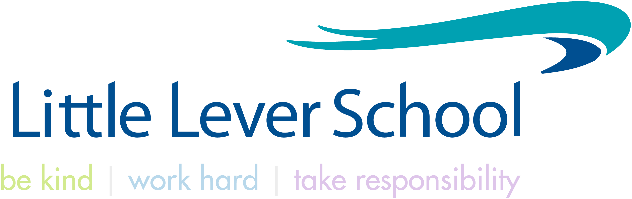 ‘Helping every person achieve things they never thought they could’ PERSON SPECIFICATIONJob Titlesubject leader GeographyKNOWLEDGEESSENTIALDESIRABLEUp to date knowledge of educational theory and practiceA good understanding of your subject curriculum and the national curriculum at KS2, KS3 and KS4A good understanding and knowledge of current exam board specificationsA good knowledge of effective and successful assessment strategies that support high quality feedback and allow the curriculum to be re-shapedAbility to provide clear evaluation and strategies for improvement for the subject teamProven experience of using change management strategies effectively and leading and managing staff, with the ability to motivate and inspire colleaguesExperience of preparing/developing a subject development plan and subject self-evaluationA knowledge and experience of the effective use of data Experience of preparing and supporting staff through OfSTED inspectionsExperience of exam board markingUnderstanding of the DEEPs model and how ‘co-construction’ worksExperience and knowledge of carrying out management investigations/support plans/HR related meetingsQUALIFICATIONSQUALIFICATIONSESSENTIALDESIRABLETeaching qualification together with Qualified Teacher Status (QTS) or equivalentTeaching qualification together with Qualified Teacher Status (QTS) or equivalentA good honours degree in the relevant subjectA good honours degree in the relevant subjectEvidence of involvement in relevant CPDEvidence of involvement in relevant CPDSKILLSSKILLSESSENTIALDESIRABLEExperience of leading or supporting leadership of a department or whole school project/impact initiativeExperience of leading or supporting leadership of a department or whole school project/impact initiativeSuccessful experience of teaching at all relevant key stagesSuccessful experience of teaching at all relevant key stagesEvidence of managing and leading a new initiative across a department or whole schoolEvidence of managing and leading a new initiative across a department or whole schoolTo be able to demonstrate high quality teachingTo be able to demonstrate high quality teachingAn exceptional classroom practitioner with a clear direction and vision for teaching and promoting their subject across the academyAn exceptional classroom practitioner with a clear direction and vision for teaching and promoting their subject across the academyTo be able to develop intervention strategies that bring about rapid improvementTo be able to develop intervention strategies that bring about rapid improvementAble to work flexibly under pressureAble to work flexibly under pressureExcellent verbal and written skills, with the ability to communicate effectively with all members of the Academy / Trust communityExcellent verbal and written skills, with the ability to communicate effectively with all members of the Academy / Trust communityAble to provide clear strategies for improvement following analysis, review of data and /or performanceAble to provide clear strategies for improvement following analysis, review of data and /or performanceResilience and determinationResilience and determinationAbility to identify, challenge and improve underperformanceAbility to identify, challenge and improve underperformanceAbility to build and form good relationships with colleagues and other professionalsAbility to build and form good relationships with colleagues and other professionalsAbility to absorb a wide range of information and deal with confidential issuesAbility to absorb a wide range of information and deal with confidential issuesAbility to follow procedures, pay attention to detail and produce accurate workAbility to follow procedures, pay attention to detail and produce accurate workAbility to work flexibly to meet deadlines and respond to unplanned situations, managing demand and at times conflicting workloadsAbility to work flexibly to meet deadlines and respond to unplanned situations, managing demand and at times conflicting workloadsPersonal commitment to inclusion and diversity to ensure the maximum benefits for students and staffPersonal commitment to inclusion and diversity to ensure the maximum benefits for students and staffBelieve that every child, no matter who they are or where they come from can achieve great thingsBelieve that every child, no matter who they are or where they come from can achieve great thingsEvidence of involvement in transformational change within a departmentEvidence of involvement in transformational change within a departmentBe able to deliver personalised CPD to colleagues and traineesBe able to deliver personalised CPD to colleagues and traineesDate Person Specification prepared/updatedApril 2024 April 2024 April 2024 Person Specification prepared byMr D MckeonMr D MckeonMr D Mckeon